Nombre del alumno _____________________________  Fecha ______________ ¡Ven aquí, coma! La puntuación ayuda a que el lector entienda lo que se escribe.La coma dice, "Haz una pausa". El punto dice, "Detente".Trabaja con un compañero de la familia. ¿Quién trabaja contigo? _____________Lee este cartel en voz alta a tu compañero de la familia. 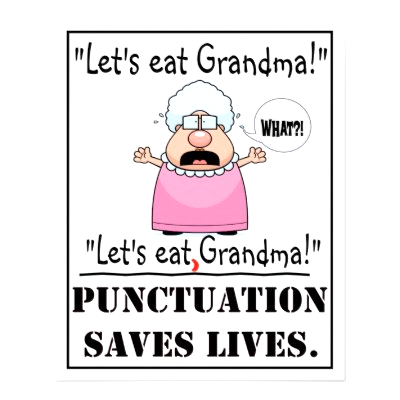 Dile cómo la coma ayuda a las abuelas.Sin la coma, el cartel significa__________________________________Con la coma, el cartel significa ____________________________________Lee cada oración en voz alta a tu compañero de la familia de la manera en que está escrito. Rashid llamó a sus perros Tex Rex Charlie y Grace. Mis números favoritos son tres uno sesenta y veintitrés. Rosa tomó su sombrero rojo su paraguas sus botas y su chaqueta. Vamos a comer abuelo. Los delfines viven en los océanos Atlántico Pacífico e Índico.Ahora, pon comas en cada oración donde crees que van.Lee cada oración en voz alta, de nuevo, a tu compañero de la familia. Dile cómo cambió cada oración cuando agregaste comas. Pregúntale a tu compañero de la familia: ¿Cuáles son tus cuatro colores favoritos?Escribe TÚ una oración para informar la respuesta de esa pregunta.  Usa comas donde creas que van.  __________________________________________________________________________________________________________________________________Lee la oración en voz alta a tu compañero de la familia.Estimado padre o madre: Por favor, cuéntenos sus impresiones sobre el trabajo de su hijo en esta actividad.  Escriba SÍ o NO en cada oración. ______   1.  Mi hijo entendió la tarea domiciliaria y la pudo completar. ______   2.  Mi hijo y yo disfrutamos esta actividad. ______   3.  Esta tarea me ayudó a saber lo que mi hijo está aprendiendo en clase. Comentario ________________________________________________________________________ Firma del padre o la madre  ___________________________________________________________ Marshall, J.M., Izzo, A., Schimmel, I.,  Epstein, J. L., Greenfeld, M. (2016). Teachers Involve Parents in Schoolwork (TIPS) Interactive Homework, Literacy K-3.  Colorado Series. Baltimore: Centro de Asociaciones Escolares, Familiares y Comunitarias, Universidad Johns Hopkins.